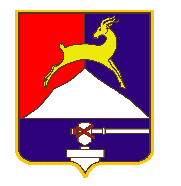 СОБРАНИЕ  ДЕПУТАТОВ                          УСТЬ-КАТАВСКОГО ГОРОДСКОГО ОКРУГАЧЕЛЯБИНСКОЙ ОБЛАСТИТретье заседаниеРЕШЕНИЕ От   27.03.2024     	№ 56   			                                  г.Усть-Катав		Об отчёте председателя Контрольно-счетной  комиссии Усть-Катавского городского округа  «О работе  Контрольно-счетной комиссии Усть-Катавского городского округа за 2023 год»Заслушав и обсудив отчёт председателя Контрольно-счетной комиссии Усть-Катавского городского округа о работе Контрольно-счетной комиссии Усть-Катавского городского округа за 2023 год, в соответствии с Положением о Контрольно-счетной комиссии Усть-Катавского городского округа, утвержденным решением Собрания депутатов Усть-Катавского городского округа от 09.09.2011  №167, руководствуясь пунктом 3 статьи 33 Устава Усть-Катавского городского округа, Собрание депутатов РЕШАЕТ: 1.	Утвердить отчёт председателя Контрольно-счетной комиссии Усть-Катавского городского округа «О работе Контрольно-счетной комиссии Усть-Катавского городского округа за 2023 год» (прилагается).2. Опубликовать данное решение в газете «Усть-Катавская неделя» и разместить   на официальном сайте администрации Усть-Катавского городского округа  www.ukgo.su. Председатель Собрания депутатов Усть-Катавского городского округа   	                             С.Н.Пульдяев   Приложение к                                                                         решению Собрания депутатов Усть-Катавского                                                                         городского округа   от  27.03.2024 № 56 ОТЧЕТ О РАБОТЕ  КОНТРОЛЬНО-СЧЕТНОЙ КОМИССИИ УСТЬ-КАТАВСКОГО ГОРОДСКОГО  ОКРУГА ЗА 2022 ГОДОТЧЕТ О РАБОТЕ  КОНТРОЛЬНО-СЧЕТНОЙ КОМИССИИ УСТЬ-КАТАВСКОГО ГОРОДСКОГО  ОКРУГА ЗА 2022 ГОДОТЧЕТ О РАБОТЕ  КОНТРОЛЬНО-СЧЕТНОЙ КОМИССИИ УСТЬ-КАТАВСКОГО ГОРОДСКОГО  ОКРУГА ЗА 2022 ГОДОТЧЕТ О РАБОТЕ  КОНТРОЛЬНО-СЧЕТНОЙ КОМИССИИ УСТЬ-КАТАВСКОГО ГОРОДСКОГО  ОКРУГА ЗА 2022 ГОДКод строкиНаименование показателяЗначение показателяРаздел I. Сведения о проведенных контрольных мероприятияхРаздел I. Сведения о проведенных контрольных мероприятияхРаздел I. Сведения о проведенных контрольных мероприятияхРаздел I. Сведения о проведенных контрольных мероприятиях1Количество проведенных контрольных мероприятий, включая совместные с КСП Челябинской области, правоохранительными, а также иными органами финансового контроля (единиц)282Количество встречных проверок (единиц)3Количество контрольных мероприятий, по результатам которых выявлены финансовые нарушения (единиц)27Раздел II. Сведения о проведенных экспертно-аналитических мероприятияхРаздел II. Сведения о проведенных экспертно-аналитических мероприятияхРаздел II. Сведения о проведенных экспертно-аналитических мероприятияхРаздел II. Сведения о проведенных экспертно-аналитических мероприятиях4Количество проведенных экспертно-аналитических мероприятий (единиц) 
 в том числе:1534.1подготовка экспертных заключений на поступившие проекты нормативных правовых актов, муниципальных программ,  использования муниципального имущества1344.2.количество проведенных экспертно-аналитических мероприятий(единиц)114.3.аудит закупок8Раздел III. Сведения о выявленных нарушенияхРаздел III. Сведения о выявленных нарушенияхРаздел III. Сведения о выявленных нарушенияхРаздел III. Сведения о выявленных нарушениях5Нецелевое использование средств (тыс. рублей) в том числе:5.1   областного бюджета5.2   местных бюджетов6Неэффективное использование средств (тыс. рублей) в том числе:            6650,86.1   областного бюджета6.2   местных бюджетов6650,87Нарушения законодательства о бухгалтерском учете и (или) требований по составлению бюджетной отчетности (тыс. рублей)
 в том числе:5547,27.1   при использовании средств областного бюджета7.2   при использовании средств местных бюджетов5547,28Нарушения в учете и управлении областным государственным и муниципальным имуществом (тыс. рублей) в том числе:            2068,18.1   областным государственным8.2   муниципальным          2068,1  9Нарушения законодательства РФ о размещении заказов для  муниципальных нужд, законодательства РФ о контрактной системе в сфере закупок для обеспечения муниципальных нужд (тыс. рублей)  в том числе:68228,89.1   при использовании средств областного бюджета9.2   при использовании средств местных бюджетов68228,110Несоблюдение установленных процедур и требований бюджетного законодательства Российской Федерации при исполнении бюджетов (тыс.рублей) в том числе:4573,010.1   областного бюджета10.2   местных бюджетов4573,011Количество выявленных нарушений (единиц)251Раздел IV. Сведения об устранении нарушений, предотвращении бюджетных потерь Раздел IV. Сведения об устранении нарушений, предотвращении бюджетных потерь Раздел IV. Сведения об устранении нарушений, предотвращении бюджетных потерь Раздел IV. Сведения об устранении нарушений, предотвращении бюджетных потерь 12Устранено финансовых нарушений, выявленных в отчетном году (тыс. рублей)                                                                                                                                     12.1   в том числе восстановлено средств  (тыс. рублей)13Устранено финансовых нарушений, выявленных в периоды, предшествующие отчетному году (тыс.рублей)13.1.в том числе восстановлено средствРаздел V. Сведения о мерах, принятых по результатам контрольных и экспертно-аналитических  мероприятий по выявленным нарушениямРаздел V. Сведения о мерах, принятых по результатам контрольных и экспертно-аналитических  мероприятий по выявленным нарушениямРаздел V. Сведения о мерах, принятых по результатам контрольных и экспертно-аналитических  мероприятий по выявленным нарушениямРаздел V. Сведения о мерах, принятых по результатам контрольных и экспертно-аналитических  мероприятий по выявленным нарушениям15Рассмотрено материалов контрольных и экспертно-аналитических мероприятий на заседаниях Коллегии Контрольно-счетной комиссии ( бюджетной комиссией Собрания депутатов )1216Направлено предписаний (единиц)17Не выполнено предписаний, сроки исполнения которых наступили в отчетном периоде (единиц)18Направлено представлений (единиц)1219Не выполнено представлений, сроки исполнения которых наступили в отчетном периоде (единиц)20Направлено  документов в органы государственной власти Российской Федерации и Челябинской области по результатам контрольных и экспертно-аналитических мероприятий (единиц) (ГКУ, прокуратура)321Направлено протоколов о совершении административных правонарушений на рассмотрение мировым судьям (единиц)22Передано материалов контрольных мероприятий в правоохранительные органы (единиц)23Реализовано органами государственной власти и органами местного самоуправления предложений по результатам контрольных и экспертно-аналитических мероприятий (единиц)1524Возбуждено уголовных дел (единиц)25Привлечено к административной ответственности  (человек)26Привлечено к дисциплинарной ответственности (человек)27Привлечено к материальной ответственности (человек)Раздел VI.  Освещение деятельности Контрольно-счетной комиссииРаздел VI.  Освещение деятельности Контрольно-счетной комиссииРаздел VI.  Освещение деятельности Контрольно-счетной комиссииРаздел VI.  Освещение деятельности Контрольно-счетной комиссии28Информация о деятельности Контрольно-счетной комиссии  в средствах массовой информации (количество материалов)
 в том числе:328.1   на сайте администрации Усть-Катавского городского округа328.2   на сайте Ассоциации контрольно-счетных органов Российской Федерации28.3   на сайте Контрольно-счетной палаты Челябинской области28.4   в печатных изданиях